1․․20374:122=1671960:140=1417025:681=2527861:251=111148+568 = 7162147+3141 = 5288231-121 = 1101421-951 = 47058  23 = 1334658 23 = 151341․․3888:324=1213083:623=213586:326=11349+485 = 834452-222 = 23031214 = 4368-3726525725714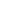 5-1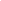 156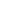 1028-12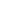 8512850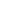 x14525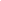 7+101572529037265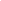 -2037412212216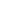 7-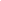 817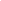 732-8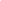 548540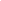 x12216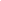 7+85473212220374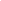 -196014014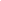 0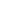 14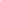 -560560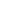 0x1401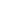 4+560140196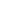 0-170256811362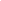 25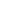 -3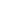 4053405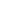 0x6812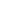 5+340513621702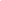 5-2786125125111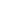 1-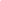 2761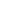 2761-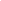 0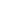 x25111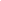 1+25125125127861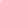 148716+568-56871614821475288+3141314152882147231110-1211211102311421470951951470142158x23+1741161334658231974131615134-3888324324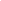 12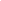 -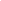 648648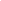 0x3241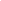 2+648324388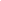 8-130836231246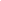 21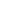 -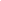 623623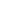 0x6232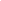 1+62312461308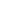 3-3586326326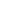 11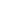 -3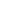 26326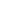 0x3261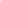 1+326326358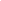 63498344854858343494522302222222304523121412483124368